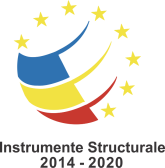 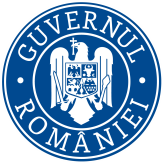 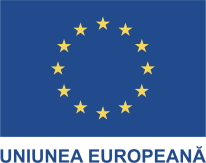 „Continuarea sprijinului pentru finanțarea cheltuielilor de personal pentru per-sonalul autoritații publice centrale, având calitatea de coodonator al implemen-tarii si gestionarii FESI, precum si de Autoritate de Management pentru POAT, POC si POIM, si pentru personalul structurilor suport, implicat în coordonarea gestionarea si controlul FESI (IV)”, cod proiect: 161715Beneficiar: Ministerul Investițiilor și Proiectelor EuropeneObiectiv general: Dezvoltarea unei politici îmbunatățite a managementului resurselor umane, care sa asigure stabilitatea, calificarea si motivarea adecvata a personalului cu atribuții în gestionarea, coordonarea si controlul FESI si a structurilor suport.Obiectiv specific: Sprijinirea sistemului de remunerare a personalului din cadrul Ministerului Investițiilor si Proiectelor Europene si a structurilor suport cu atribuții în coordonarea FESI si gestionarea POAT, POIM si POC, în perioada octombrie 2022 - decembrie 2023.Valoarea totală a proiectului: 160.062.262,00 lei, din care 115.158.271,53 lei - FEDRProiect cofinanţat din Fondul European de Dezvoltare Regională prin POAT  2014 - 2020